Pendleton High School-Spring 2021Hybrid AM/PM Bell Schedule and Gold & Green Calendar	GOLD DAY AM						GREEN DAY AM8:30 - 9:10		PERIOD 1				8:30 - 9:10 		PERIOD 59:13 - 9:53		PERIOD 2				9:13 - 9:53			PERIOD 69:56 - 10:36	PERIOD 3				9:56 - 10:36		PERIOD 710:39 - 11:20	PERIOD 4				10:39 - 11:20		ADVISORY	GOLD DAY PM						GREEN DAY PM12:30 - 1:10	PERIOD 1				12:30 - 1:10		PERIOD 51:13 - 1:53		PERIOD 2				1:13 - 1:53			PERIOD 61:56 - 2:36		PERIOD 3				1:56 - 2:36			PERIOD 72:39 - 3:20	PERIOD 4				2:39 - 3:20		ADVISORY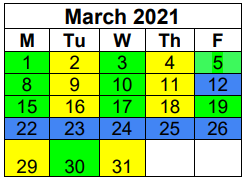 March 29th First Day of Hybrid Learning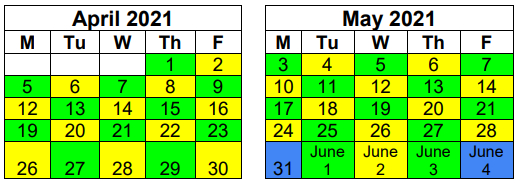 May 31st Memorial Day-No SchoolJune 3rd Last Day of School